Hello everyone !!!Dziś wybieramy się na polowanie na niedźwiedzia żeby zrobić mu zdjęcie! To jedno z najbardziej popularnych opowiadań w krajach anglojęzycznych.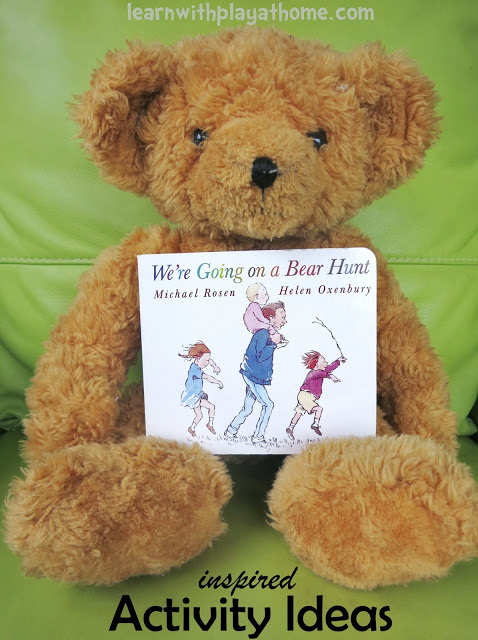 Activity 1Posłuchaj opowiadania przedstawianego przez samego autora książki;   https://www.youtube.com/watch?v=0gyI6ykDwds Activity 2Wytnij i nazwij obrazki,  naśladuj  dźwięki. Wylosuj kartki i spróbuj zrobić to samodzielnie.Swishy Grass, - szeleszcząca trawa Splashy River – chlupiąca rzekaSquelchy Mud, -grząskie błoto Tripping in the Forest – wycieczka po lesieHowling Snowstorm,- wyjąca burza śnieżnaTiptoe in the cave. – ostrożne kroki w jaskini \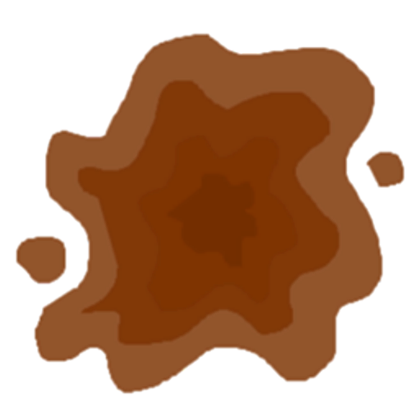 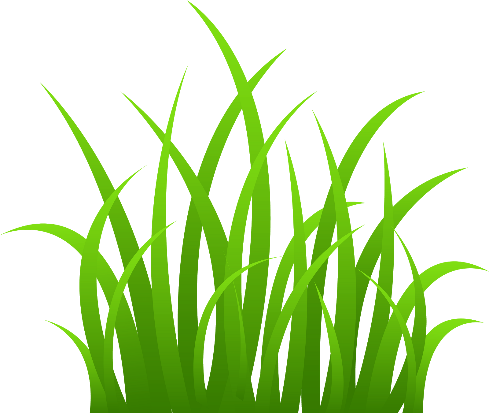 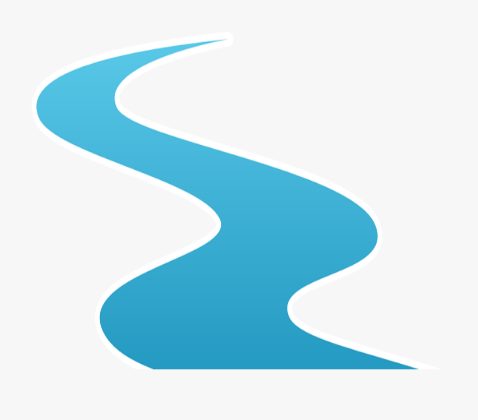 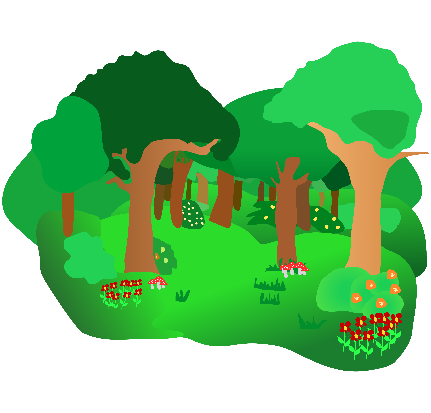 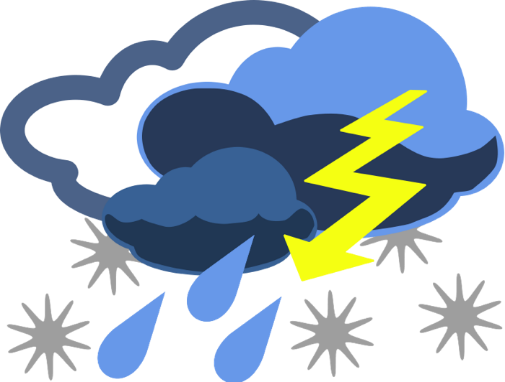 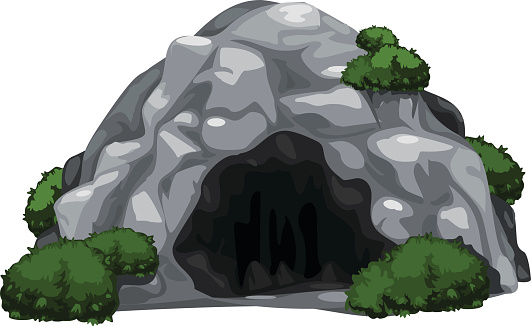 Activity 3Wykonaj mapę podróży zawierającą wszystkie elementy, które były w opowiadaniu. Przykładowa inspiracja: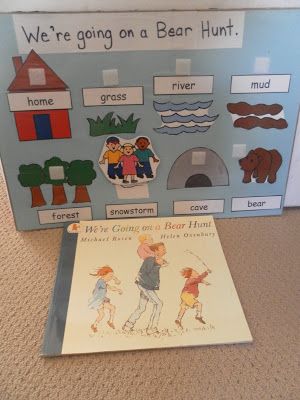 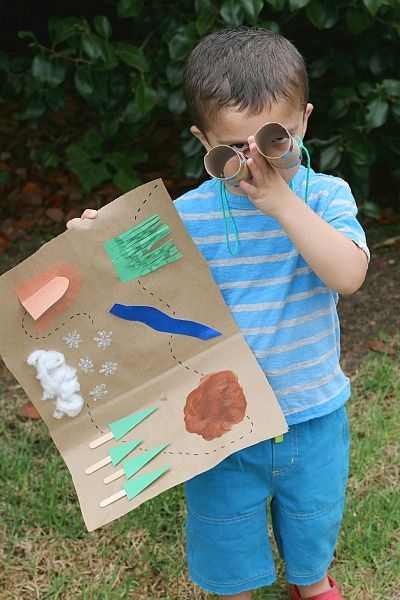 Źródło: https://pl.pinterest.com/pin/155092780894752146/                                           https://pl.pinterest.com/pin/633811347538914031/Activity 5Zapraszam do obejrzenia filmiku nakręconego przez rodzinę anglojęzyczną na podstawie opowiadania. A może Wy też wybierzecie się na wycieczkę i nakręcicie swój filmik? Okolice Częstochowy zapewniają nam mnóstwa atrakcji do wycieczek, są nawet jaskinie a czy są niedźwiedzie? Sprawdźcie! https://youtu.be/uGdSpH3pV0Q 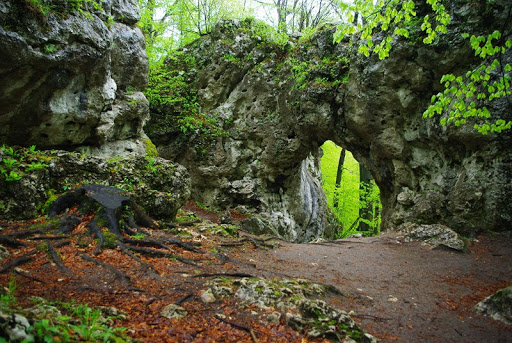 Źródło: http://katowice.rdos.gov.pl/sciezki-przyrodnicze-na-obszarach-naturowych